Regulatie bijnieren en stress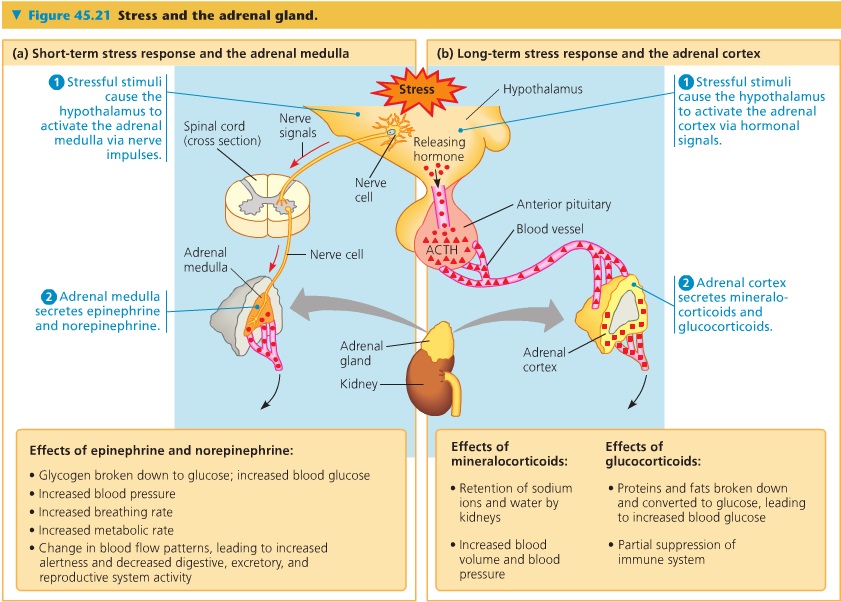 